Georgia Department of Education- Sample ChecklistFTE ChecklistGeorgia Department of Education- Sample ChecklistFTE Checklist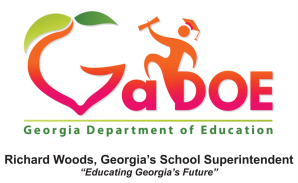 BackgroundBackgroundBackgroundWhy FTE?The Quality Basic Education (QBE) Act requires local school systems to report student enrollment in terms of Full-Time Equivalent (FTE) students. State funding for the operation of instructional programs is generated from FTE data.The Quality Basic Education (QBE) Act requires local school systems to report student enrollment in terms of Full-Time Equivalent (FTE) students. State funding for the operation of instructional programs is generated from FTE data.How is the Data Used?Official enrollment countFunding for schoolsFederal Child Count (Special Education compliance)Georgia State Report CardOfficial enrollment countFunding for schoolsFederal Child Count (Special Education compliance)Georgia State Report CardCHECKLISTCHECKLISTCHECKLISTAUGUSTComplete Student Identity Data Updates and VerificationVerify accuracy in GUIDE; Claim Students as neededVerify Student Demographic Data Race, Ethnicity, DOBVerify No Shows and Withdrawn Students are Coded ProperlyAttendance Reports for Teachers to VerifyVerify Grade Level for Retained StudentsVerify Resident Status and System of ResidencyIdentify Special Education Students – Verify information with Special Education Teachers (or District level contact)GUIDE, SLDS, Special Education History Report, Student Record Cleansing, Permanent RecordsVerify Student Schedules and Teacher AssignmentsStudents schedules should be correct and complete by the end of AugustVerify course information for Dual Enrollment studentsRun Preliminary Reports Attendance, Program Lists, Basic Demographic DataMake Corrections as Needed SEPTEMBERBegin Uploading Files for SR Data CleanseCorrecting errors in SR Data Cleanse will help to prepare the district for FTE and Student Class.Verify Student Schedules and FTE Program CodesEnsure accuracy for segments to be pulledVerify Student Attendance Data Prior Ten DaysVerify No Shows and Withdrawn Students are Coded ProperlyEnsure students that are withdrawn are not reported as active in FTEVerify the Identify and Updates for Special Education StudentsPrimary Area, segments, inclusion, transported, supplemental speechHours Per Week, Related Services, IEP, Environment  (Cycle 1 only)Identify and Update EL StudentsEL status, ESOL status, Itinerant and Non-Itinerant segmentsVerify Students in Gifted Education, EIP, and REPCourses, delivery models, segments, teacher informationCreate report for Special Education to review Special Education Student DataFTE Segments (Both Cycles) and Federal Child Count Data Verification  (Cycle 1)Create report for Gifted Education to review Schedules for Gifted StudentsVerify segmentsCreate report for Other Programs to review Schedules for Students in those ProgramsCTAE, EIP, REP, Alternative EducationRun Preliminary FTE Reports from within SIS SystemReview segments, withdrawals, resident status, etc.Finalize Corrections and Prepare for Data ExtractionGet corrections from program areas, teachers, etc.Test File Extract ProcessOCTOBERMake Final Updates in Preparation for FTE DateCease Schedule ChangesExtract and Upload FTE Data FilePoint in Time Collection – Extract as of the Count DateReview FTE Error ReportOrganize errors and work to correct them.  Share Selected Reports with Teachers/Programs to Verify DataFT024 – Gifted Students by GradeFT025 -  REP Students by GradeFT026 – ESOL Students by SegmentsFT042 & FT043 – Special Education EnrollmentFT055 – EIP EnrollmentFT061 – English Learner StudentsFT070 – Dual Enrollment StudentsResolve Identity ErrorsFT032 – Duplicate Student IDFT040 – Duplicate GTID, Race, Gender, and DOBFT046 – Duplicate GTIDs Within DistrictFT091 – Students With Multiple GTIDsVerify the Segments and Services Reported by Each StudentFT044 – Student Summary Report for Active StudentsVerify Enrollment, Demographic, Residence and Overall CountsFT001 – Transmission Verification;FT002 – Enrollment by GradeFT006 – System of Residence SummaryFT009 – 3 FTE CountsFT011 – Funded and Non-Funded StudentsFT012 – Non-Funded Student DetailsFT013 – Graduated StudentsFT015 – Withdrawn StudentsFT035 – No Show StudentsFT051 – EL Students by Primary Area and Race/EthnicityFT068 – Homeless StudentsFT071 – International Exchange StudentsVerify Special Education Reports that Feed Federal Child Count (Cycle 1 only)FT017 – Special Education Child CountFT018 – Hours Per Week in Primary AreaFT019 – Related ServicesFT020 – Special Ed Environment Age 6 and AboveFT027 – Special Ed Environment Age 5 and UnderFT042 & FT043 – Special Education Enrollment by Race & EthnicityFT087 – Enrollment by DisabilityVerify Final FTE Segment CountsFT100 – System Signoff ReportInternal Sign Off Process CompletedSuperintendent Signoff CompletedPrint Reports Print a final copy of the reports if the school or districts desires to keep hard copies.CHECKLISTCHECKLISTCHECKLISTJANUARYComplete Student Identity Data Updates and VerificationVerify accuracy in GUIDE; Claim Students as neededVerify Student Demographic Data Race, Ethnicity, DOBVerify Grade Level for Retained StudentsVerify Resident Status and System of ResidencyIdentify Special Education Students – Verify information with Special Education Teachers (or District level contact)GUIDE, SLDS, Special Education History Report, Student Record Cleansing, Permanent RecordsVerify Student Schedules and Teacher AssignmentsStudents schedules should be correct and complete by the end of AugustRun Preliminary Reports Attendance, Program Lists, Basic Demographic DataMake Corrections as Needed FEBRUARYVerify Student Schedules and FTE Program CodesEnsure accuracy for segments to be pulledVerify Student Attendance Data Prior Ten DaysVerify the Identify and Updates for Special Education StudentsPrimary Area, segments, inclusion, transported, supplemental speechHours Per Week, Related Services, IEP, Environment  (Cycle 1 only)Identify and Update EL StudentsEL status, ESOL status, Itinerant and Non-Itinerant segmentsCreate report for Special Education to review Special Education Student DataFTE Segments (Both Cycles) and Federal Child Count Data Verification  (Cycle 1)Create report for Gifted Education to review Schedules for Gifted StudentsVerify segments and delivery modelsCreate report for Other Programs to review Schedules for Students in those ProgramsCTAE, EIP, REP, Alternative EducationRun Preliminary FTE Reports from within SIS SystemReview segments, withdrawals, resident status, etc.Finalize Corrections and Prepare for Data ExtractionGet corrections from program areas, teachers, etc.Test File Extract ProcessMARCHMake Final Updates in Preparation for FTE DateCease Schedule ChangesExtract and Upload FTE Data FilePoint in Time Collection – Extract as of the Count DateReview FTE Error ReportOrganize errors and work to correct them.  Share Selected Reports with Teachers/Programs to Verify DataFT024 – Gifted Students by GradeFT025 -  REP Students by GradeFT026 – ESOL Students by SegmentsFT042 & FT043 – Special Education EnrollmentFT055 – EIP EnrollmentFT061 – English Learner StudentsFT070 – Dual Enrollment StudentsResolve Identity ErrorsFT032 – Duplicate Student IDFT040 – Duplicate GTID, Race, Gender, and DOBFT046 – Duplicate GTIDs Within DistrictFT091 – Students with Multiple GTIDsVerify the Segments and Services Reported by Each StudentFT044 – Student Summary Report for Active StudentsVerify Enrollment, Demographic, Residence and Overall CountsFT001 – Transmission Verification;FT002 – Enrollment by GradeFT006 – System of Residence SummaryFT009 – 3 FTE CountsFT011 – Funded and Non-Funded StudentsFT012 – Non-Funded Student DetailsFT013 – Graduated StudentsFT015 – Withdrawn StudentsFT051 – EL Students by Primary Area and Race/EthnicityFT068 – Homeless StudentsFT071 – International Exchange StudentsVerify Special Education Reports that Feed Federal Child Count (Cycle 1 only)FT017 – Special Education Child CountFT018 – Hours Per Week in Primary AreaFT019 – Related ServicesFT020 – Special Ed Environment Age 6 and AboveFT027 – Special Ed Environment Age 5 and UnderFT042 & FT043 – Special Education Enrollment by Race & EthnicityFT087 – Enrollment by DisabilityVerify Final FTE Segment CountsFT100 – System Signoff ReportInternal Sign Off Process CompletedSuperintendent Signoff CompletedPrint Reports Print a final copy of the reports if the school or districts desires to keep hard copies.